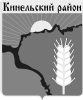   Собрание представителеймуниципального района КинельскийСамарской области                                      РЕШЕНИЕ№ 341                                                                    21 сентября 2023 г.                                                                     В соответствии с Федеральным законом от 07.02.2011г. № 6-ФЗ «Об общих принципах организации  и деятельности контрольно-счетных органов субъектов Российской Федерации и муниципальных образований», Положением «О Контрольно-счетной палате муниципального района Кинельский», утвержденным решением Собрания представителей муниципального района Кинельский от 16.12.2021г. № 175, руководствуясь  Федеральным законом от 06.10.2003 г. № 131-ФЗ «Об общих принципах организации местного самоуправления в Российской Федерации», и Уставом муниципального района Кинельский, Собрание представителей муниципального района Кинельскийрешило: 1. Утвердить структуру контрольно-счетной палаты муниципального района  Кинельский (приложение).2. Официально опубликовать данное решение в газете «Междуречье» и разместить на официальном сайте администрации муниципального района Кинельский в информационно-телекоммуникационной сети Интернет (kinel.ru) в подразделе «Нормативно правовые акты» раздела «Документы».3. Настоящее решение вступает в силу после его официального опубликования.
И. о. главы муниципального                                                    района Кинельский                                                         Д. В. ГригошкинПредседатель Собранияпредставителей муниципальногорайона Кинельский                                                         Ю.Д. Плотников                                  СТРУКТУРАКонтрольно-счетной палаты муниципального района Кинельский Самарской области«Об утверждении структуры Контрольно-счетной палаты муниципального района Кинельский Самарской области»Приложение к решению Собрания представителеймуниципального района Кинельский № 341 от 21 сентября 2023 г. Председатель Аппарат 